Besluitenlijst vast bureau van 23 december 2021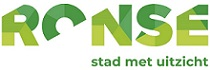 